Identify Concerns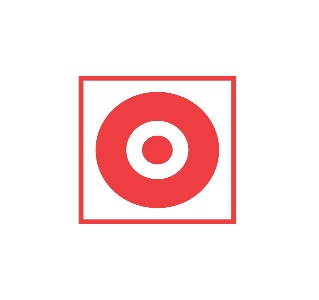 The circle represents a continuous flow of ideals and has no beginning or end. As a target, it symbolizes zeroing in on the one ideal around which you would like to build a project.Set a Goal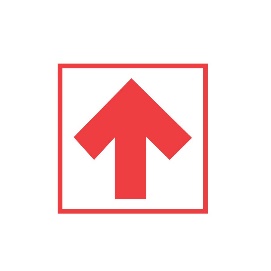 The arrow stands for deciding which direction you will take. It points toward the goal or end result. Form a Plan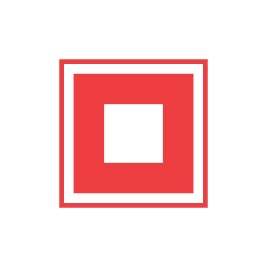 The square represents the coming together of ideas-the who, what, where, when and how of your plan. Act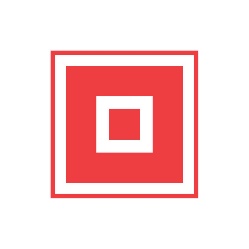 The different squares in this symbol represent the activities to be carried out to meet your goal. It represents acting on the plan. Follow Up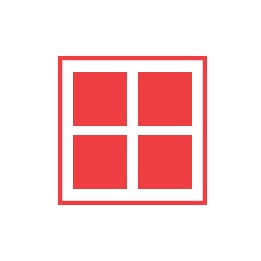 The broken squares suggest examining the project piece by piece. This symbol also represents a “window” through which to review and evaluate the plan.